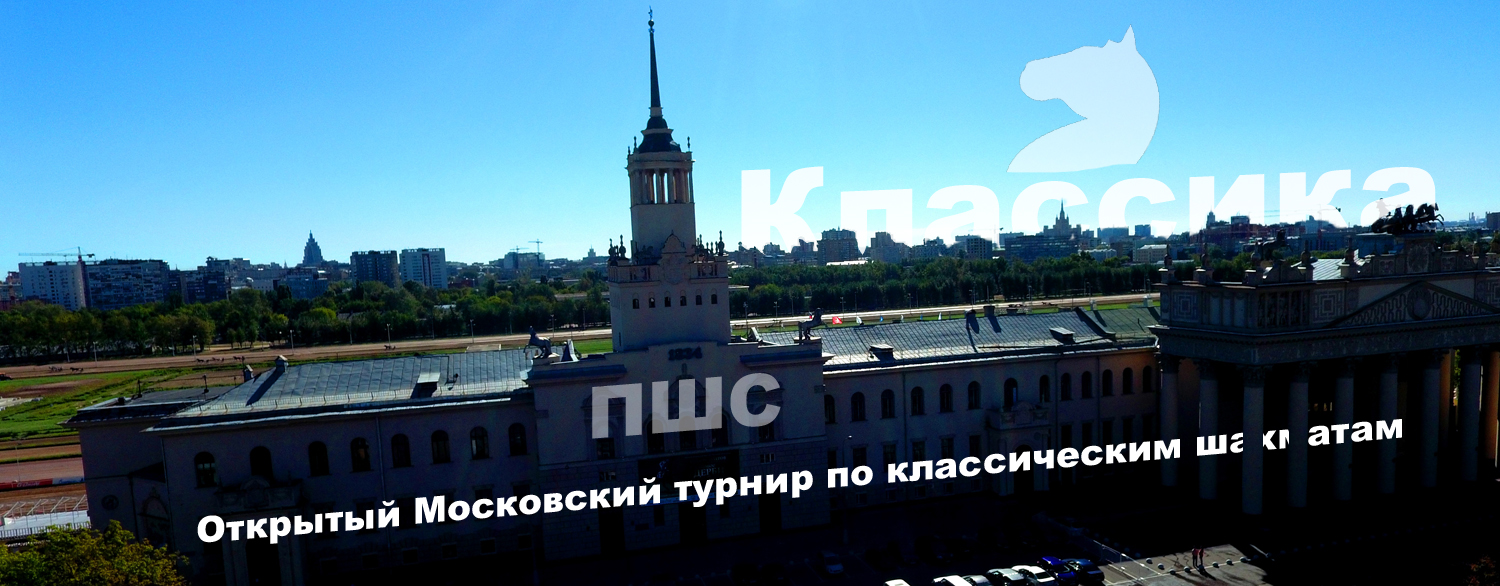 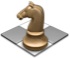     СИСТЕМА ПРОВЕДЕНИЯ И РЕГЛАМЕНТ	Турнир проводится по швейцарской системе с компьютерной жеребьевкой Swiss Manager для всех категорий. Во всех квалификационных категориях игра проходит по следующей схеме:Допуск участников 1998 г.р. и моложе. Все категории будут высланы на обсчет рейтинга ШФМ и ORR. Турнир F - на обсчет рейтинга FIDE. Контроль времени 1 час каждому игроку. Для участников всех категорий кроме «А» и детям до 6 лет запись партий обязательна.  В случае слишком большого числа участников возможно дополнительное разделение категорий (или девочки будут играть отдельно, или по рейтингу). Категории A-E играют 2 дня, F - играют 3 дня.Турнирные взносы: для категории A,B,C,D,E – 1500 рублей.Категория F – 2000 рублей (для имеющих рейтинг FIDE), 2500 рублей (для не имеющих рейтинг FIDE).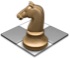       УЧАСТНИКИ И ИХ РЕГИСТРАЦИЯУчастники должны сообщить данные о себе заранее до 22 сентября. Для этого необходимо заполнить заявку на сайте ПШС:         www.vphs.ru , или отослать  свои данные на        moiseevanv@mail.ru , или записаться по телефону 8(926)169-87-96. На сайте ПШС будут вывешены окончательные списки игроков. 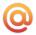 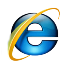 Игроки, не подавшие заявки (отсутствующие в списках), к участию не допускаются.  4.   ОПРЕДЕЛЕНИЕ ПОБЕДИТЕЛЕЙ И ПРИЗЫМеста победителей и призеров определяются по наибольшей сумме набранных очков. В случае равенства очков применяются дополнительные  показатели в следующей последовательности:  бухгольц,  усеч. бухгольц.Предусматривается дополнительный зачет для девочек. Победители будут награждаться ценными призами, медалями и дипломами в  адресных папках. Все игроки турнира получат памятные подарки и сертификаты участников.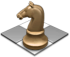       МЕСТО ПРОВЕДЕНИЯАдрес:, Беговая или Белорусская, Москва, ул. Беговая, 22 Центральный Московский ипподром 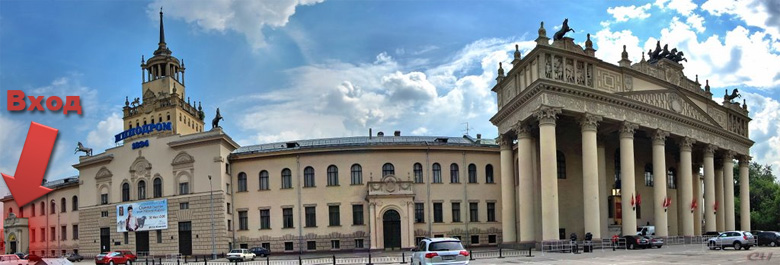 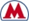 (вход с левой части здания)                            .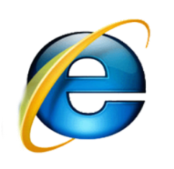 КатегорияРейтингРегистрация  Туры:Регистрация  Туры:23 сентября24 сентября25 сентябряТурнир А0-100024 сентябряс 15:00-15:40(нет игр)(нет игр)2 тура с 16:003 тура с 11:00Турнир B1001-110024 сентябряс 15:00-15:40(нет игр)(нет игр)2 тура с 16:003 тура с 11:00Турнир С1101-120024 сентябряс 15:00-15:40(нет игр)(нет игр)2 тура с 16:003 тура с 11:00Турнир D1201-130024 сентябряс 15:00-15:40(нет игр)(нет игр)2 тура с 16:003 тура с 11:00Турнир E1301-140024 сентябряс 15:00-15:40(нет игр)(нет игр)2 тура с 16:003 тура с 11:00Турнир F«FIDE»0-1600 (fide - классика)23 сентябряс 15:00-15:401 тур с 16:002 тур с 18:001 тур с 16:002 тур с 18:003 тур с 16:004 тур с 18:003 тура с 11:00